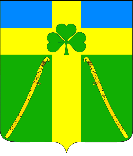 АДМИНИСТРАЦИЯ ВОЗДВИЖЕНСКОГО СЕЛЬСКОГО ПОСЕЛЕНИЯКУРГАНИНСКОГО РАЙОНАПОСТАНОВЛЕНИЕот 18.03.2024 г.                                                                                                             № 35станица ВоздвиженскаяОб утверждении Положения о порядке содержания                                              и ремонта автомобильных дорог общего пользования местного значения в границах населенных пунктов Воздвиженского сельского поселения Курганинского районаВ соответствии с Федеральным законом от 06 октября 2003 г.                     № 131-ФЗ «Об общих принципах организации местного самоуправления                       в Российской Федерации», Федеральным законом от 10 декабря 1995 года        № 196-ФЗ «О безопасности дорожного движения»,  Федеральным  законом                             от 08 ноября 2007 г. № 257-ФЗ «Об автомобильных дорогах и о дорожной деятельности в Российской Федерации и о внесении изменений в отдельные законодательные акты Российской Федерации», Законом Краснодарского края от 07 июня 2001 г. № 369-КЗ «Об автомобильных дорогах, расположенных                  на территории Краснодарского края» постановляю:Утвердить Положение о порядке содержания и ремонта автомобильных дорог общего пользования местного значения в границах населенных пунктов Воздвиженского сельского поселения Курганинского района (приложение).Признать утратившим силу постановление администрации Воздвиженского сельского поселения № 176 от 25 декабря 2023 года.                              «Об утверждении Положения о порядке содержания и ремонта автомобильных дорог общего пользования местного значения в границах населенных пунктов Воздвиженского сельского поселения Курганинского района».3. Общему отделу администрации Воздвиженского сельского поселения Курганинского района (Червоткиной В.А.) разместить настоящее постановление на официальном сайте администрации Воздвиженского сельского поселения Курганинского района в сети Интернет.4. Опубликовать настоящее постановление в муниципальном периодичном печатном средстве массовой информации органов местного самоуправления «Вестник органов местного самоуправления Воздвиженского сельского поселения Курганинского района».5. Контроль за исполнением постановления оставляю за собой.6. Постановление вступает в силу со дня его официального обнародования.Глава Воздвиженского сельского поселения Курганинского района			                                С.А. Курбатов____________________________________________________________________Проект подготовлен и внесен:Юристом администрации Воздвиженского сельского поселенияКурганинского района                                                                             С.Е. ЕлисеевПроект согласован:Заместителем главы Воздвиженского сельского поселения Курганинского района                                       А.С. СкисоваСпециалистом финансового отдела администрации Воздвиженского сельского поселенияКурганинского района                                                                                Д.Е. ЖданПриложениек постановлению администрацииВоздвиженского сельского поселенияКурганинского  районаот 18.03.2024 г.         № 35			ПОЛОЖЕНИЕо порядке содержания и ремонта автомобильных дорог                                         общего пользования местного значения в границах населенных пунктов Воздвиженского сельского поселения Курганинского района 1. Общие положения1.1. Настоящее Положение о порядке организации и проведения работ по содержанию и ремонту автомобильных дорог общего пользования местного значения в границах населенных пунктов Воздвиженского сельского поселения Курганинского района (далее  – Положение) разработано во исполнение статей 17, 18 Федерального закона  от 08 ноября 2007 года № 257-ФЗ «Об автомобильных дорогах и о дорожной деятельности в Российской Федерации и о внесении изменений в отдельные законодательные акты Российской Федерации».1.2. Настоящим Положением регламентируются правила организации                      и проведения работ по содержанию и ремонту автомобильных дорог общего пользования местного значения в границах населенных пунктов Воздвиженского сельского поселения Курганинского района (далее - автомобильные дороги), в целях обеспечения их сохранности и безопасности дорожного движения.1.3. В настоящем Положении используются следующие основные понятия:автомобильная дорога – объект транспортной инфраструктуры, предназначенный для движения транспортных средств и включающий в себя земельные участки в границах полосы отвода автомобильной дороги                             и расположенные на них или под ними конструктивные элементы (дорожное полотно, дорожное покрытие и подобные элементы) и дорожные сооружения, являющиеся ее технологической частью, - защитные дорожные сооружения, искусственные дорожные сооружения, производственные объекты, элементы обустройства автомобильных дорог; автомобильные дороги общего пользования местного значения Воздвиженского сельского поселения Курганинского района - автомобильные дороги общего пользования                     в границах Воздвиженского  сельского поселения Курганинского района,               и за исключением автомобильных дорог общего пользования федерального, регионального или межмуниципального значения, частных автомобильных дорог;дорожная деятельность - деятельность по проектированию, строительству, реконструкции, капитальному ремонту, ремонту и содержанию автомобильных дорог;реконструкция автомобильной дороги - комплекс работ, при выполнении которых осуществляется изменение параметров автомобильной дороги,                      ее участков, ведущее к изменению класса и (или) категории автомобильной дороги либо влекущее за собой изменение границы полосы отвода автомобильной дороги;капитальный ремонт автомобильной дороги - комплекс работ по замене                 и (или) восстановлению конструктивных элементов автомобильной дороги, дорожных сооружений и (или) их частей, выполнение которых осуществляется в пределах установленных допустимых значений и технических характеристик класса и категории автомобильной дороги и при выполнении которых затрагиваются конструктивные и иные характеристики надежности                               и безопасности автомобильной дороги и не изменяются границы полосы отвода автомобильной дороги;ремонт автомобильной дороги - комплекс работ по восстановлению транспортно-эксплуатационных характеристик автомобильной дороги,                    при выполнении которых не затрагиваются конструктивные и иные характеристики надежности и безопасности автомобильной дороги;содержание автомобильной дороги - комплекс работ по поддержанию надлежащего технического состояния автомобильной дороги, оценке                          ее технического состояния, а также по организации и обеспечению безопасности дорожного движения.1.4. Предмет регулирования настоящего ПоложенияНастоящее Положение определяет порядок планирования проведения капитального ремонта, ремонта, содержания, а также порядок содержания                    и ремонта автомобильных дорог местного значения в границах населенных пунктов Воздвиженского сельского поселения Курганинского района (далее - автомобильные дороги), включенных в собственность (казну Воздвиженского сельского поселения Курганинского района (перечень автомобильных дорог общего пользования местного значения  Воздвиженского сельского поселения Курганинского района (далее - Перечень автомобильных дорог местного значения).Настоящее Положение не определяет порядок проведения капитального ремонта автомобильных дорог, осуществляемого в соответствии с Градостроительным кодексом Российской Федерации, Федеральным законом «Об автомобильных дорогах и о дорожной деятельности в Российской Федерации и о внесении изменений в отдельные законодательные акты Российской Федерации».1.5. Цели содержания и ремонта автомобильных дорог:поддержание бесперебойного движения транспортных средств                           по автомобильным дорогам;поддержание безопасных условий движения транспортных средств                     по автомобильным дорогам;обеспечение сохранности автомобильных дорог.1.6. Организация и проведение работ по ремонту автомобильных дорог                 и работ по содержанию автомобильных дорог включают в себя следующие мероприятия:1) оценку технического состояния автомобильных дорог;2) разработку проектов работ по ремонту и содержанию автомобильных дорог и (или) сметных расчетов стоимости работ по ремонту и содержанию автомобильных дорог (далее - проекты и (или) сметные расчеты по ремонту                    и (или) содержанию автомобильных дорог);3) проведение работ по ремонту и (или) содержанию автомобильных дорог;4) приемку работ по ремонту и (или) содержанию автомобильных дорог.2. Планирование работ по капитальному ремонту, ремонту и содержанию автомобильных дорог2.1. В целях организации планирования работ по содержанию, ремонту, капитальному ремонту автомобильных дорог, а также в целях определения соответствия транспортно-эксплуатационных характеристик автомобильных дорог требованиям технических регламентов администрация Воздвиженского сельского поселения Курганинского района района обеспечивает проведение оценки технического состояния автомобильных дорог в соответствии с Порядком проведения оценки технического состояния автомобильных дорог, установленным Приказом Министерства транспорта Российской Федерации от 07 августа     2020 года № 288 «О порядке проведения оценки технического состояния автомобильных дорог».2.2. Оценка технического состояния автомобильных дорог проводится ответственным  должностным лицом, назначаемым главой Воздвиженского сельского поселения Курганинского района                                и в обязательном порядке проводится два раза в год: в весенний период                   (для установления технического состояния автомобильных дорог после таяния снега в целях корректировки плана проведения работ по капитальному ремонту, ремонту и содержанию в текущем году) и в осенний период (для установления технического состояния автомобильных дорог в целях формирования плана проведения работ по капитальному ремонту, ремонту                  и содержанию на очередной год и плановый период).2.3. Основанием для проведения ремонта автомобильных дорог является несоответствие транспортно-эксплуатационных характеристик автомобильных дорог требованиям технических регламентов.2.4. Планирование работ по содержанию и ремонту автомобильных дорог осуществляется администрацией Воздвиженского сельского поселения Курганинского района ежегодно по результатам оценки технического состояния автомобильных дорог. На основании актов обследований определяются виды работ по ремонту и содержанию автомобильных дорог,                   а также объемы и очередность их выполнения.2.5. Перечень участков автомобильных дорог, подлежащих ремонту, определяется на основании:актов сезонных обследований, проводимых не реже одного раза в год (весной и (или) осенью) с участием представителей уполномоченного органа, организаций, осуществляющих содержание автомобильных дорог                               (по согласованию), ГИБДД ОМВД России по району (по согласованию);диагностических обследований автомобильных дорог, проводимых                       в плановом порядке специализированными организациями (при необходимости).2.6. Планирование работ по обеспечению безопасности дорожного движения осуществляется с учетом проектов, схем и иной документации                      по организации дорожного движения и анализа аварийности.             3. Проведение работ по содержанию автомобильных дорог3.1. Основной задачей содержания дорог является осуществление                            в течение всего года (с учетом сезона) комплекса профилактических работ                по уходу за дорогами, дорожными сооружениями, а также устранение незначительных деформаций и повреждений конструктивных элементов дорог и дорожных сооружений, в результате которых поддерживается требуемое транспортно-эксплуатационное состояние дорог и дорожных сооружений.3.2. Содержание автомобильных дорог включает в себя осуществление комплекса работ по поддержанию надлежащего технического состояния автомобильных дорог, оценке их технического состояния, а также                              по организации и обеспечению круглогодичного беспрепятственного                          и безопасного движения по ним автотранспортных средств.3.3. Для выполнения работ по содержанию автомобильных дорог привлекаются подрядные организации в порядке, установленном действующим законодательством Российской Федерации в сфере закупок для муниципальных нужд.При возникновении на обслуживаемой автомобильной дороге или                       ее участке препятствий для движения транспортных средств, подрядная организация в целях обеспечения безопасности дорожного движения принимает меры по временному ограничению либо прекращению движения транспортных средств на период устранения возникших препятствий.3.4. Периодичность, объемы и сроки проведения работ по содержанию автомобильных дорог определяются исходя из проектной (сметной) документации в соответствии с заключенными с подрядными организациями муниципальными контрактами (договорами) либо в рамках действующего муниципального задания на выполнение работ (оказание услуг) для муниципальных нужд.3.5. Последовательность выполнения работ по содержанию автомобильных дорог и их объем определяются с учетом следующей приоритетности:а) виды работ, влияющие на безопасность движения (восстановление                    и замена элементов удерживающих ограждений; восстановление и замена дорожных знаков; уборка посторонних предметов с проезжей части; уборка снега и борьба с зимней скользкостью; ямочный ремонт покрытий и т.п.);б) виды работ, влияющие на срок службы элементов дорог и дорожных сооружений (ремонт обочин, откосов земляного полотна, элементов водоотвода, приведение полосы отвода в нормативное состояние);в) прочие работы.3.6. Планирование работ по ямочному ремонту автомобильных дорог                  на территории Воздвиженского сельского поселения Курганинского района производится с учетом приоритетов, основанных на транспортно-эксплуатационных показателях автомобильной дороги. Планирование ямочного ремонта производится специалистом Воздвиженского сельского поселения Курганинского района еженедельно с учетом результатов выездных обследований состояния автомобильных дорог, обращений граждан.3.7. В случае если лимиты бюджетных обязательств на текущий период ниже потребности, определенной в соответствии с нормативами затрат, администрация Воздвиженского сельского поселения Курганинского района района определяет виды работ, обязательные к выполнению при содержании автомобильных дорог, и коэффициенты периодичности их выполнения, исходя из фактических объемов финансирования. При этом обеспечиваются минимально допустимые по условиям обеспечения безопасности дорожного движения требования к эксплуатационному состоянию автомобильных дорог.                 4. Проведение работ по ремонту автомобильных дорог4.1. Ремонт автомобильных дорог включает в себя осуществление комплекса работ по восстановлению транспортно-эксплуатационных характеристик автомобильной дороги, при выполнении которых                                   не затрагиваются конструктивные и иные характеристики надежности                         и безопасности автомобильной дороги.4.2. Для проведения работ по ремонту автомобильных дорог привлекаются подрядные организации в порядке, установленном действующим законодательством Российской Федерации в сфере закупок для муниципальных нужд.4.3. Сроки, объемы и технология проведения ремонтных работ определяются исходя из проектной (сметной) документации на выполнение ремонта автомобильных дорог в соответствии с заключенными муниципальными контрактами (договорами).4.4. В период проведения ремонта автомобильной дороги администрацией Воздвиженского сельского поселения Курганинского района района осуществляется информационное оповещение пользователей автомобильной дороги о временном ограничении движения транспортных средств с указанием сроков действия ограничения и возможных путях объезда на время проведения ремонтных работ.4.5. Ограждение мест производства работ в целях обеспечения безопасности дорожного движения, а также содержания участков автомобильных дорог или отдельных ее элементов, находящихся на стадии ремонта, для обеспечения проезда по ним транспортных средств, осуществляется организациями, выполняющими работы по ремонту.5. Приемка и оценка качества работ по содержанию                                                       и ремонту автомобильных дорог5.1. Приемка и оценка качества выполненных подрядными организациями работ по содержанию и ремонту автомобильных дорог производится муниципальным заказчиком и согласуется ответственным специалистом  администрации Воздвиженского сельского поселения Курганинского района                 с целью определения соответствия полноты и качества выполненных работ условиям муниципального контракта (договора), требованиям технических регламентов, проектной (сметной) документации на ремонт и содержание автомобильных дорог.5.2. Прием выполненных работ, ввод в эксплуатацию отремонтированных автомобильных дорог, в том числе участков автомобильных дорог или                        их отдельных элементов, а также оценка уровня содержания автомобильных дорог осуществляются в соответствии с правовыми актами, регулирующими эти вопросы, и условиями муниципальных контрактов на выполнение этих работ.5.3. По результатам оценки выполненных работ по ремонту автомобильных дорог, содержанию автомобильных дорог составляется акт                     о выполненных работах установленной формы, в котором отражаются, какие работы на автомобильной дороге (участке автомобильной дороги) произведены, качество выполненных работ, а также недостатки выполненных работ.6. Устранение недостатков выполненных работ по ремонту,                         содержанию автомобильных дорог6.1. Организациями и (или) физическими лицами, осуществившими работы по ремонту, содержанию автомобильной дороги, в случае, если в акте о выполненных работах по ремонту, содержанию автомобильной дороги имеется отметка о некачественно выполненных работах, устраняют недостатки выполненных работ в сроки, указанные в муниципальном контракте.6.2. В случае если в муниципальном контракте сроки устранения недостатков выполненных работ не отражены, организации и (или) физические лица, осуществлявшие работы по ремонту, содержанию автомобильной дороги, устраняют недостатки выполненных работ в разумные сроки, определяемые заказчиком по согласованию с приемочной комиссией.Юрист администрации Воздвиженского сельского поселения Курганинского района                                                                             С.Е. ЕлисеевЗАЯВКА К ПОСТАНОВЛЕНИЮ Наименование постановления:Об утверждении Положения о порядке содержания                                              и ремонта автомобильных дорог общего пользования местного значения в границах населенных пунктов Воздвиженского сельского поселения Курганинского районаПроект подготовлен:Юристом Воздвиженского сельского поселения Курганинского района Постановление разослать:Общий отдел администарции Воздвиженского селького поселения Курганинского района - 1 экз.;Финансовый отдел администрации Воздвиженского сельского поселения Курганинского района - 1 экз.;Прокуратура Курганинского района - 1 экз.___________                                   Елисеев Сергей Евгеньевич                      ____________   подпись                                                                                                                     дата